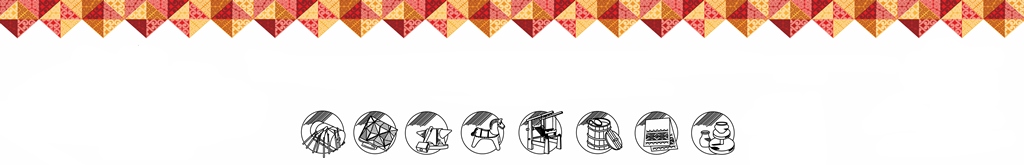 ПОЛОЖЕНИЕо проведении городского конкурса детских работ«Солнечный коник»Цель и задачи конкурса:Создание условий для формирования устойчивого интереса к традиционным промыслам Вологодской области (традиционная кукла). Развитие художественно-эстетического вкуса; развитие фантазии и воображения; популяризация традиционной народной куклы; выявление и поддержка одаренных детей в области декоративно - прикладного   творчества и создание условий для их самореализации.1. Место проведения:  МАУК «Центр ремесел» (ЦНХПиР «Резной Палисад», г. Вологда, ул. Засодимского, 5)2. Срок проведения конкурса: С 1 сентября по 30 сентября 2020 года. 3. Организатор конкурса:Муниципальное автономное учреждение культуры «Центр ремесел».4. Условия проведения конкурса: Возрастная категория участников от 5 до 15 лет. Для участия в конкурсе необходимо создать изделие – куклу «Солнечный коник».Допускается использование натуральных тканей и материалов различной фактуры (хлопок, лён, шерсть, ситец, бязь), лыко, джутовая нить, солома.ВНИМАНИЕ! Не принимаются работы с использованием искусственных и синтетических материалов (поролон, фетр, органза, пенопласт, стразы, пайетки, блёстки и др.).Каждая работа должна иметь этикетку с указанием данных: Ф.И. ребенка, ФИО руководителя, учебное заведение, класс/группа. Этикетки должны быть качественно прикреплены к работе. Готовая работа  «Солнечный коник» должна быть не более  в  длину и  не более 10 см в высоту. Изделие должно иметь аккуратный и законченный вид, отвечать заявленной теме конкурса.5. Определение победителей и награждение:Победители конкурса определяются решением жюри. Работа жюри будет осуществляться с 24 сентября до 25 сентября 2020 года.Победители награждаются дипломами, участники – свидетельствами об участии. Получение наград осуществляется в ЦНХПиР «Резной Палисад» после 30 сентября 2020 года.Порядок подачи заявок:Прием работ и заявок  на участие  в конкурсе осуществляется до 21 сентября 2020 года  по адресу: г. Вологда, ул. Засодимского, д. 5, Центр народных художественных промыслов и ремесел «Резной Палисад».Телефоны: 72-04-85 (факс), 72-06-58, 8-953-521-29-68. Для участия в конкурсе необходимо заполнить заявку, карточку посетителя,  согласие на обработку персональных данных и на использование фотографий своих работ в рекламных целях конкурса, допуск публикации работ целиком или их фрагментов в СМИ (Приложения 1,2,3).  Возврат работ осуществляется в ЦНХПиР «Резной Палисад»  после 2 ноября 2020 года. Организационный сбор  за 1 (одно) изделие – 100 рублей.Приложение 1Карточка посетителя муниципального автономного учреждения культуры«Центр ремесел»Я (Ф.И.О руководителя/родителя участника, принимающего участие в конкурсе)  _____________________________________________________________________________________________, на основании Положения о порядке обработки персональных данных получателей муниципальной услуги муниципального автономного учреждения культуры «Центр ремесел» даю согласие на обработку моих персональных данных муниципальному автономному учреждению культуры «Центр ремесел».Дата рождения ___________________________________________________________Адрес проживания _________________________________________________________Место работы/учебы ______________________________________________________Номер телефона ___________________________________________________________Прошу принять меня посетителем МАУК «Центр ремесел»:конкурс, фестиваль, мастер- класс, экскурсия, мероприятие ___________________________________иные цели посещения ________________________________________________________________________________/___________________/			                         «___»____________2020 г.    (подпись)          (расшифровка)Приложение 2Согласие на обработку персональных данныхв соответствии с Федеральным законом от 27 июля 2006 № 152-ФЗ  «О персональных данных»Организация _____________________________________________________________Ф.И.О руководителя участника, принимающего участие в конкурсе_____________________________	Настоящим даем согласие на обработку персональных данных о: - фамилии, имени, отчестве, номере телефона; - результатах участия в конкурсе; - о размещении фотоматериалов с конкурсной выставки в сети интернет.	Вышеуказанные персональные данные представлены с целью использования в работе по организации, подготовке и проведению конкурса.	С вышеуказанными персональными данными могут быть совершены следующие действия: сбор, систематизация, накопление, автоматизированная обработка, хранение, уточнение (обновление, изменение), утилизация, использование, а также размещение на официальных сайтах учредителей и организаторов конкурса на срок без ограничений.	Я согласен/согласна, что обработка персональных данных может осуществляться как с использованием автоматизированных средств, так и без таковых.Данное согласие действует с момента подачи заявки на участие в конкурсе.___________/___________________/			   	           «___»____________2020 г. (подпись)            (расшифровка)   Приложение 3Заявка на участие в городском конкурсе«Солнечный коник»___________/___________________/				             «___»____________2020 г.  (подпись)            (расшифровка)№Название работыФамилия и имя ребенкаШкола/ детский садКласс / группаФ.И.О руководителя участника конкурса, номер телефона1.2